THE GENERAL MEETING OF THE PROJECT CONNECT COMMUNITY ADVISORY COMMITTEE  CONVENED
Thursday, January 12, 2023
ATP Office | Conference Room203 Colorado Street, Austin, TX 78701(with some members of the CAC participating via video conference)Members in Attendance:	Members Absent:Awais Azhar – Chair					        Kathryn Broadwater	 Susana Almanza – Vice Chair 	Alex Karner   Joao Paulo Connolly	Renee Lopez   Noe Elias	Brianna Snitchler   Gretchen Flatau		Jeremy HendricksMichael Gorse						        Susan Somers							Ephraim TaylorAttendees:Liane Conte			Peter MullanLaura Dierenfield		Donna SimmonsHala Farid			Julie SmithJulianna Harris		Marla TorradoTerry Hockens		Susan WatkinsNefertitti Jackmon		Nathan WilkesMiguel LopezCALL TO ORDERThe Project Connect Community Advisory Committee convened in a regular meeting on Thursday, January 12, 2023.Chair Azhar called the Committee meeting to order at 5:07 PMLand Acknowledgement
Vice Chair Susana Almanza read the Land Acknowledgement statement.Citizen CommunicationNo public comment was provided.Approval of MinutesApprove the minutes of the December 12, 2022, meeting of the Project Connect Community Advisory Committee.The minutes of the December 08, 2022 meeting were approved on a motion by Member Flatau with the correction of the date, seconded by Member Fong; confirmed with a unanimous vote (9-0).Discussion Items
Bikeshed Planning and Affordability – Nathan Wilkes and Laura Dierenfield, City of AustinNathan Wilkes, Consulting Engineer, and Laura Dierenfield, Divisional Manager, for the City of Austin Transportation Department, provided a presentation on the Austin Bicycle Planning and Transit Connectivity implementation. The presentation was followed by a question and answer session.Vice Chair Almanza requested a presentation, or study, concerning where cars are colliding with the white bicycle lane markers while making turns.
ATP Board and Governance – Liane Conte, City of AustinLiane Conte, Program Manager for Capital Improvement for the City of Austin Project Connect Office, provided an update on the City Council approval of the CAC recommendations to the ATP Articles of Incorporation, Resolution No. 20221208-074. The update was followed by a question and answer session.
 CapMetro Workforce Development - Donna Simmons, CapMetroDonna Simmons, Executive Vice President of Administration, and Julianna Harris, Director for Workforce Analysis, for CapMetro, provided an update on the CapMetro Workforce Development process. The presentation was followed by a question and answer session.
Anti-Displacement Planning and Community Engagement, CACChair Awais Azhar provided an update on the Project Connect Anti-Displacement Planning process results, feedback, and project prioritization. The presentation was followed by a question and answer session.Vice Chair Almanza requested to add a note concerning utilization of public land for public housing needs.
Action Item	No action items were provided.Staff Updates
City of Austin Staff UpdatesMarla Torrado, Displacement Prevention Officer for the City of Austin, provided an update on the Community Initiated Solutions (CIS) timeline, Land Development and Land Acquisition, the Project Connect Spending Dashboard draft timeline, as well as the Equitable Transit Oriented Development (ETOD) policy plan timeline. 
ATP Staff UpdatesNo updates were provided.  
Working Group/TAC UpdatesNo updates were provided.Future Items
	Vice Chair Almanza requested a discussion, or report, on the Project Connect override costs and what the future steps will be regarding funding sources.ADJOURN
Chair Azhar adjourned the meeting at 7:04 PM without objection.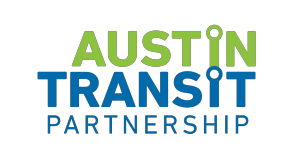 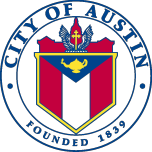 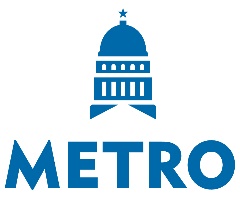 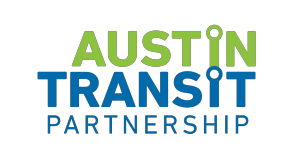 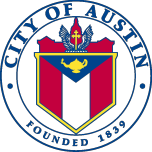 